Minutes of  Gwernyfed Community Council  Meeting                            Held in Felindfe Village Hall and over TEAMS on the 8th June  2023 at 7.30pm           In attendance                                                                       Cllr. Mike Bugler (Chair)                                                               Cllr. Nick Pritchard Cllr. Chris Jones	                                                                                                                               	  Cllr. Will LLoyd	  					     Cllr. Peter Varcoe                                                            Cllr. Graham Day  Also, in attendance County Councillor Will Lloyd and  Mrs Keren Bender (Clerk)Prior to the business of the meeting, Rachel Carter the Local Places Nature Officer for One Voice Wales gave a presentation over Teams to Councillors.She explained the scheme has been in existence some time and will continue this year Its a scheme set up to create nature on our doorsteps. It’s about enhancing and restoring nature where we live and work and largely based in areas of deprivation and urban areas.  Even so it is flexible to some extent in rural areas. She explained the funding streams and her role in helping communities access the funding.The Chair expressed an interest in pursuing the initiative and thanked Rachel for her presentation. Declarations of Interest      None  2. 	Apologies                                  None 														3.      Minutes of the meeting held on the 11th May    2023          The Minutes were approved as a true record and signed by the Chair. 4.        Matters Arising  Broadband has now been installed at Felindre Village Hall. The Village Hall Committee wishes the router to be move to the stage. Councillors Varcoe and Day to co-ordinatewith Openreach.								Action Cllrs Varcoe and DayThree Cocks Matters request for £150 funding was agreed by all. Cllr Pritchard to forward an invoice.										Action Cllr PritchardA new Logo For Gwernyfed Community Council is under discussion, consideration to be given to the Community/ Residents to design the new logo. Clerk was asked to resend the payroll form to Cllrs Day, Varcoe and Jones for them to decide if they want to claim the Councillors Allowance, should they choose not to claim the allowance they must inform the Clerk in writing of their decision.																										Action Clerk   5.      Correspondence and Information	PCSO Emma Jackson had forwarded their newsletter- NotedResponse received from Chief Constable Dr. Lewis – NotedSian Barnes of Powys County Council provided an update on the issue of canoe launching from Upper Glas-y-Bont. A draft assessment is in the process of being developed and when it is available, the Clerk will agenda for discussion.  6       Planning MattersDecision Notice for 23/0368/HH_ Housholder erection of an annex for ancillary use, 6 Black Mountain View, Felindre – permission Granted - Noted. 7.      Update Standing Orders The Clerk had circulated Model Standing Orders May 2023 ( Wales) to be adopted by the Council. This is a lengthy document and must be agreed by Full Council.          The Clerk will prepare a report for Councillors to aid discussion at the July meeting. 										Action Clerk8.	Update Financial Regulations The Clerk circulated the  Model Financial Regulations 2019 for Wales. The Financial Regs must  be reviewed periodically.          The Clerk will prepare a report for Councillors to aid discussion at the July meeting. 										Action Clerk9.      Engagement with Residents / Households across Gwernyfed Ward- Update.Cllr Pritchard presented a draft letter to be sent out to all households to inform residents who the Councillors are and what the Council does and also to advertise the casual vacancies to co-opt new Councillors. The content was agreed by all. Cllr. Pritchard asked for Councillors to forward any photos they may have from all areas within the Ward, to be included in the final draft, with the expectation it could be distributed to all households through the Royal Mail by September										Action all Councillors10.    Setting aims/objectives for the year for GCC – Update . The top 20 aims and objectives continues to be worked on, there is an expectation there will be a final draft available for discussion at the September Meeting. Action Cllrs Bugler and Pritchard    11.  County Councillors Report Cllr. Will Lloyd reported it had been a quite month, however the Council had held its AGM with Cllr Beverly Baynon, representing the Presteigne Ward, appointed as Chair of the Council.Additional business had been brought into the area as a result of the Hay Festival. The Welsh Governments 20 mph restrictions will be rolled out by September, Cllr. Lloyd explained the exemptions along with restricted areas and will circulate a paper to all counsellors for their information   12.   Education.	It was reported that Kirsty Retallick, the new Head of Gwernyfed High School is now in post and that the school has secured investment for the building. The School continues to work on the ESTYN priorities. It was agreed to move this agenda item to a quarterly report.   13.      Financial Mattersa. Bank Balances Bank Balances of the Current and Reserve Accounts were reported to the meeting. b.    Invoices for approval          OVW – Training - £70     New Millenium Internet Services- £323.50     All payments were approved             c. Audit 	The Audit has been signed off by the Internal Auditor with no issues raised. Councillors agreed the Chair should sign off the Audit on their behalf. Clerk will now lodge the audit with the External Auditor at the Welsh Audit Office.               Next meeting – 13th July 2023 at 7.30pm 	 This will be a Hybrid meeting held at Felindre Village Hall01874 611723    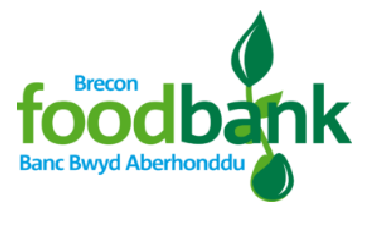 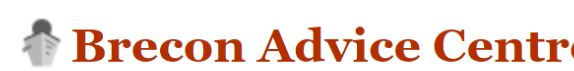 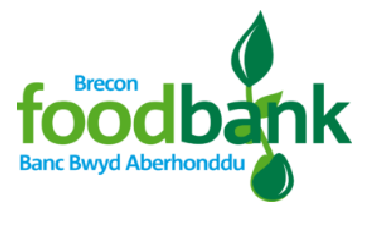 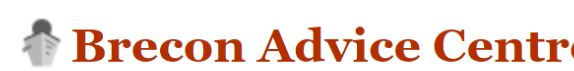 01874 624595 info@brecon.foodbank.org.uk    www.breconadvicecentre.org.uk www.brecon.foodbank.org.uk    